Сыбайлас жемқорлыққа қарсы іс-қимыл туралы заңға сәйкес сыбайлас жемқорлыққа қарсы мәдениетті қалыптастыру білім беру сипатындағы «Адалдық сағаты» 9 А сыныбында өткізілді. Сынып жетекшісі Жумабекова Б.Ө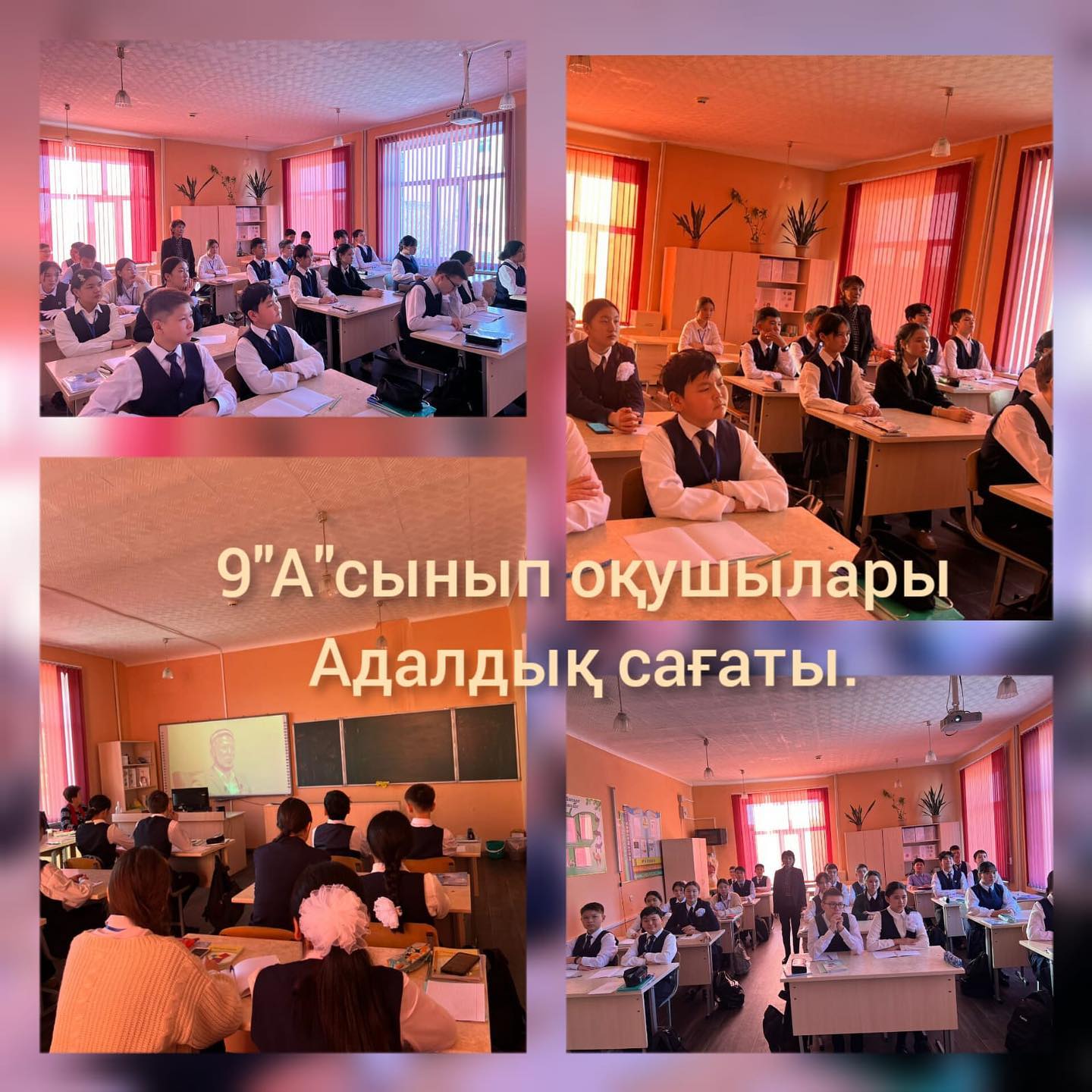 